Institutional Sift Report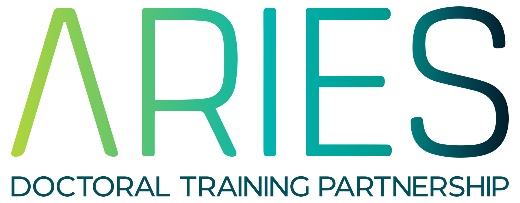 2023 IntakeDeadline for submission to ARIES: midday 16 September 2022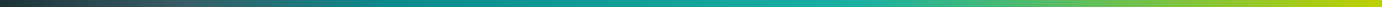 InstitutionSift Panel ChairPI namePI email addressProject titleI confirm that all PIs listed are eligible under ARIES guidelines, and all RTSG requests associated with the submitted projects have been examined for eligibility.I confirm that all PIs listed are eligible under ARIES guidelines, and all RTSG requests associated with the submitted projects have been examined for eligibility.I confirm that all PIs listed are eligible under ARIES guidelines, and all RTSG requests associated with the submitted projects have been examined for eligibility.signaturesignaturedate